المملكة العربية السعودية                                           أوراق عمل الوحدة الثالثة                                                                                                                         وزارة التربية والتعليم                                                                                                                                                  مدارس الأوائل الأهلية            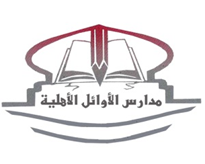 ــــــــــــــــــــــــــــــــــــــــــــــــــــــــــــــــــــــــــــــــــــــــــــــــــــــــــــــــــــــــــــــــــــــــــــــــــــــــــــس 1 ـ باستخدام مهارة التذكر اختاري الإجابة الصحيحة:ــ1ـ تتم المقابلة الشخصية عبر (الهاتف , الفرد ,جميع ما ذكر ).2ـ للمحـــــادثة (هدف , أهداف عديدة , ليس لها أهداف ).3ـ من مميزات التقرير (الوضوح , الشمول , جميع ما ذكر ).4ـ من أنواع التقارير حسب شكلها (مختصرة , تحليلية , خاصة ).ــــــــــــــــــــــــــــــــــــــــــــــــــــــــــــــــــــــــــــــــــــــــــــــــــــــــــــــــــــــــــــس 2ـ باستخدام مهارة التطبيق ضعي إشارة ( √ ) أمام العبارة الصحيحة وإشارة ( × ) أمام العبارة الخاطئة: ـ1 ـ هيكل التقرير عبارة عن مقدمة ونهاية (    ) .2ـ يمكن حفظ المذكرة الداخلية والرجوع إليها (    ).3ـ للاختبارات الشخصية نمط واحد (   ).4ـ تحتاج المذكرة الداخلية لوقت طويل في الكتابة (    ).ــــــــــــــــــــــــــــــــــــــــــــــــــــــــــــــــــــــــــــــــــــــــــــــــــــــــــــــــــــــــــس 3 ـ باستخدام مهارة التذكرأ /عرفي التقرير الفعال:....................................................................................................ب/اذكري اثنين من أنواع المذكرات الداخلية :1............................................  2....................................................ــــــــــــــــــــــــــــــــــــــــــــــــــــــــــــــــــــــــــــــــــــــــــــــــــــــــــــــــــــ انتهت الأسئلة منال الخليوي☺                                                                                  